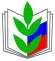 ПРОФСОЮЗ РАБОТНИКОВ НАРОДНОГО ОБРАЗОВАНИЯ И НАУКИ РОССИЙСКОЙ ФЕДЕРАЦИИ(ОБЩЕРОССИЙСКИЙ ПРОФСОЮЗ ОБРАЗОВАНИЯ)Первичная  профсоюзная организацияМуниципальное автономное дошкольное образовательное учреждение детский сад № 154                                                                                                                  УТВЕРЖДЕН:                                                      на заседании  Профсоюзного комитета                                                  протокол № 2 от 03.10.2017 г. ПЛАН РАБОТЫ  ПЕРВИЧНОЙ ПРОФСОЮЗНОЙ ОРГАНИЗАЦИИ МАДОУ ДЕТСКОГО САД № 154НА IV КВАРТАЛ   2017 ГОДАНаименование мероприятияСрокпроведенияОтветственныйза организациюОбщие мероприятияОбщие мероприятияОбщие мероприятияПровести:Сбор заявок на новогодние елкиноябрьГилева Е.Н.Заседание профсоюзного комитета с рассмотрением вопросов: Об итогах 2017 года.Утверждение плана работы на I квартал 2018 года. О подготовке и проведении мероприятий, посвященных новогодним праздникамдекабрьГилева Е.Н.Проверку соблюдения работодателем в системе образования трудового законодательства и иных нормативных правовых актов, содержащих нормы трудового права, законодательства о профессиональных союзах, выполнения условий коллективных договоров, соглашенийоктябрьГилева Е.Н.Подготовить:Отчеты по всем направлениям деятельности первичной профсоюзной организации за 2017 год ноябрьГилева Е.Н.Принять участие в:Обучении ответственных по правовой работеоктябрьГилева Е.Н.,Кондовина Н.В.Обучении контрольно-ревизионной комиссииноябрьГилева Е.Н.,Чертовикова Г.В., Крейда А.А.Организации и проведении дня рождения детского сада ноябрьГилева Е.Н., Кремлева Э.Н.Подготовке новогоднего праздника для работников МАДОУдекабрьГилева Е.Н., Кондовина Н.В.,Кремлева Э.Н.В распределении стимулирующей частив течение кварталаГилева Е.Н.В организации доставки новогодних подарков для работников МАДОУГилева Е.Н., Кремлева Э.Н.Осуществить проверку:Выполнения соглашения по ОТдекабрьГилева Е.Н., Кремлева Э.Н.Отсутствия на карнизах крыши сосулек, нависающего льда и снеганоябрь, декабрьГилева Е.Н., Кремлева Э.Н.Состояния пожарной безопасностипостоянноГилева Е.Н., Кремлева Э.Н.В проведении инструктажа при проведении новогодних утренников и наличие подписей в журнале инструктажейдекабрьГилева Е.Н., Кремлева Э.Н.В рамках информационного обеспечения деятельности организации:В рамках информационного обеспечения деятельности организации:В рамках информационного обеспечения деятельности организации:Обновлять информацию на стендеПо мере поступления информации Гилева Е.Н.Обеспечить информационное наполнение Профсоюзной странички на сайте МАДОУВ течение месяцаГилева Е.Н.Создать на Профсоюзной страничке новый раздел «Еженедельный дайджест основных изменений в законодательстве»декабрьГилева Е.Н.